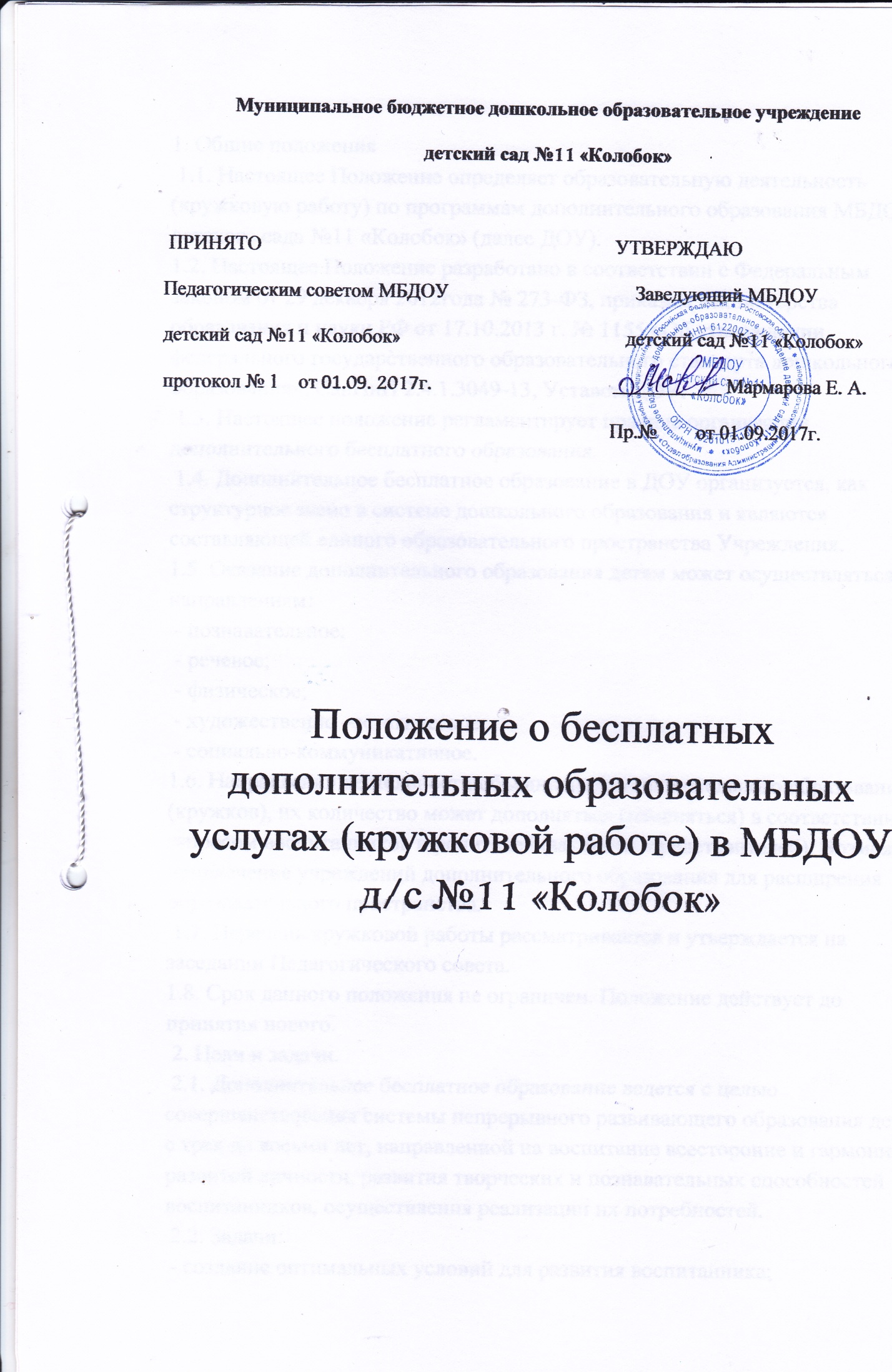 1. Общие положения 1.1. Настоящее Положение определяет образовательную деятельность (кружковую работу) по программам дополнительного образования МБДОУ детского сада №11 «Колобок» (далее ДОУ). 1.2. Настоящее Положение разработано в соответствии с Федеральным законом от 29 декабря 2012года № 273-ФЗ, приказом Министерства образования и науки РФ от 17.10.2013 г. № 1155 «Об утверждении федерального государственного образовательного стандарта дошкольного образования», СанПиН 2.4.1.3049-13, Уставом ДОУ. 1.3. Настоящее положение регламентирует правила организации дополнительного бесплатного образования. 1.4. Дополнительное бесплатное образование в ДОУ организуется, как структурное звено в системе дошкольного образования и являются составляющей единого образовательного пространства Учреждения. 1.5. Оказание дополнительного образования детям может осуществляться по направлениям: - познавательное; - речевое; - физическое; - художественно –эстетическое; - социально-коммуникативное. 1.6. Направления деятельности объединений дополнительного образования (кружков), их количество может дополняться (изменяться) в соответствии с запросом воспитанников и родителей (законных представителей). Возможно привлечение учреждений дополнительного образования для расширения образовательного пространства. 1.7. Перечень кружковой работы рассматривается и утверждается на заседании Педагогического совета. 1.8. Срок данного положения не ограничен. Положение действует до принятия нового. 2. Цели и задачи.  2.1. Дополнительное бесплатное образование ведется с целью совершенствования системы непрерывного развивающего образования детей с трех до восьми лет, направленной на воспитание всесторонне и гармонично развитой личности, развития творческих и познавательных способностей воспитанников, осуществления реализации их потребностей. 2.2. Задачи: - создание оптимальных условий для развития воспитанника; - развитие мотивации личности к познанию и творчеству; - способствование созданию эмоционального благополучия воспитанника; - приобщение к общечеловеческим ценностям; - развитие интеллектуальной и духовной стороны личности воспитанника. 3. Организация предоставления дополнительного бесплатного образования. 3.1. Формирование объединений дополнительного образования является - запросом родителей (законных представителей) на дополнительное бесплатное образование по определённому направлению; - проблемой, выявленной в процессе образовательной работы педагогами ДОУ; - наличие специалистов, педагогов ДОУ творчески и углублённо работающих по направлению кружка. 3.2. Основанием для зачисления воспитанников в объединение дополнительного образования является: - согласие родителей (законных представителей); - желание воспитанника. 3.3. Содержание занятий предоставляемого дополнительного образования не должно дублировать образовательную программу ДОУ. 3.4. Дополнительное образование предоставляются в регламентированное время во вторую половину дня. 3.5. Наполняемость групп для дополнительных занятий определяется в соответствии с видом кружка. 3.6. Длительность кружковой работы устанавливается в соответствии с требованиями САНПиН 2.4.1.3049-13 от 15 до 30 минут в зависимости от возраста детей. 4. Права и обязанности. 4.1. Руководитель кружка обязан: - разрабатывать программу кружка; -взаимодействовать в работе с педагогами и родителями (законными представителями) ДОУ. 4.2. Имеет право: - осуществлять отбор воспитанников для дополнительной деятельности; - в рабочем порядке вносить коррективы в программу работы кружка; - представлять опыт своей работы в СМИ. 5. Документация. 5.1. Настоящее Положение о кружковой работе. 5.2. Приказ об организации работы кружка, с указанием педагога и количества воспитанников. 5.3. Расписание дополнительной образовательной деятельности (кружка). 5.4. Методический и накопительный материал (консультации для педагогов и родителей (законных представителей), анкеты, диагностика, конспекты НОД, досугов, презентаций, фотосессий, выставок детского творчества и т.п.). 6. Контроль за кружковой деятельностью осуществляется заведующим ДОУ в соответствии с планом контрольной деятельности.